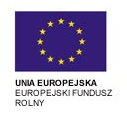 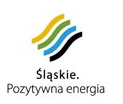 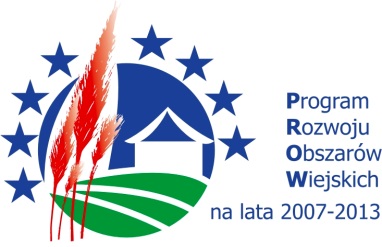 271.7.2014                                                                  Starcza, dnia 20.02.2014r.Dotyczy: przetargu na rozbudowę wodociągu gminnego – budowa ujęcia i stacji uzdatniania wody w miejscowości Klepaczka.Zapytanie: W Specyfikacji Technicznej Wykonania i Odbioru Robót pkt. 0.1.3 Opis prac towarzyszących i robót przygotowawczych widnieje  zapis, że do realizacji robót zasadniczych Wykonawca  wykona prace towarzyszące i tymczasowe w których zakres wchodzi m.in. wykonanie tymczasowych dróg dojazdowych. Zamieszczony przedmiar robót oraz dokumentacja techniczna br. budowlanej nie przewiduje wykonania dojazdu do terenu SUW. Zwracamy się do Zamawiającego o wyjaśnienie, czy wykonanie tymczasowej drogi dojazdowej jest włączone w zakres postępowania przetargowego?Odpowiedź:Wykonanie tymczasowej drogi dojazdowej nie wchodzi w zakres postępowania przetargowego.